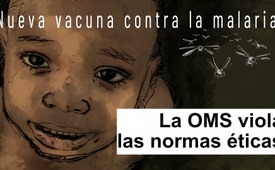 Nueva vacuna contra la malaria: la OMS viola sus propias normas éticas internacionales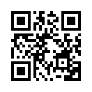 África se convertirá pronto en uno de los principales clientes de los fabricantes de vacunas contra la malaria. De aquí a 2030 se inyectarán cien millones de dosis de la vacuna -  un ensayo a gran escala en niños africanos. Sin embargo, los mayores estudios sobre la vacuna arrojaron resultados impactantes.Durante años, la enfermedad infecciosa malaria ha asolado los países tropicales y subtropicales, incluida África, matando a varios miles de personas cada año.

Aunque existen medicamentos eficaces que pueden utilizarse si la infección palúdica se detecta a tiempo, la OMS, junto con la alianza de vacunación GAVI, quiere inundar África por primera vez con una vacuna contra el paludismo. 

Además de los medicamentos preventivos, en la actualidad existe una vacuna contra el paludismo recientemente autorizada: Mosquirix (RTS,S/AS01). 

Se están investigando siguientes vacunas. La vacuna necesita cuatro dosis para ser eficaz. 

La duración del efecto aún se desconoce, según UNICEF. 
Ya en 2020, Deutschlandfunk informó de que la vacuna apenas protegía a los lactantes y sólo a un 30% de los niños pequeños. 

Pero la vacuna es segura y eficaz, según la alianza mundial de vacunación GAVI de Bill Gates.

África se convertirá pronto en uno de los principales clientes de los fabricantes de vacunas. De aquí a 2030 se inyectarán cien millones de dosis de la vacuna -  un ensayo a gran escala en niños africanos. 

UNICEF informó a principios de julio de 2023 que: "Se suministrarán 18 millones de dosis de la primera vacuna contra la malaria a 12 países africanos". 

Sin embargo, los ensayos a mayor escala de la vacuna arrojaron resultados impactantes. 
El grupo de personas vacunadas mostró un riesgo diez veces mayor de meningitis y paludismo cerebral 

[paludismo cerebral = aparición de complicaciones en el sistema nervioso central y otras complicaciones potencialmente mortales] 

y, entre las niñas, las vacunadas tenían el doble de riesgo de muerte que el grupo de control. 

Para verificar estos resultados, la OMS puso en marcha una evaluación piloto [Pilotevaluierung = revisión de estudios iniciales], que dio lugar a "graves violaciones de las normas éticas internacionales". 

En una entrevista concedida a Deutschlandfunk, el profesor Charles Weijer explicó que, en esta evaluación piloto, la OMS había violado las mismas normas que ayudó a redactar.de sel./ts.Fuentes:Thomas Oysmüller:
„Die Verwertung von Moskitos:
Gates und WHO fluten Afrika mit Malaria-Impfstoff“( 11.07.2023)
https://tkp.at/2023/07/11/die-verwertung-von-moskitos-gates-und-who-fluten-afrika-mit-malaria-impfstoff/

Jordan Schachtel:
„WHO & Gates Inc announce plans to flood Africa with ultra dangerous malaria "vaccines"“( 05.07.2023)
https://www.dossier.today/p/who-and-gates-inc-announce-plans

GAVI: White paper (April 2023)
„Malaria vaccine market shaping roadmap“
https://amrefcanada.org/news/gavi-outlines-plans-to-build-a-sustainable-supply-of-malaria-vaccines/
https://www.gavi.org/news-resources/knowledge-products/malaria-vaccine-market-shaping-roadmap

UNICEF:
„18 Millionen Dosen des ersten Malaria-Impfstoffs werden für zwölf afrikanische Länder bereitgestellt“( 06.07.2023)
https://www.unicef.de/informieren/aktuelles/presse/-/erster-malaria-impfstoff-fuer-12-afrikanische-laender/335386

Jonathan Jarry M.Sc.: 
„The Malaria Vaccine’s Success Story Hides Legitimate Concerns“( 16.10.2021) 
https://www.mcgill.ca/oss/article/health-and-nutrition/malaria-vaccines-success-story-hides-legitimate-concerns

Deutschlandfunk:
Thomas Reintjes: „Koloniales Denken in der Wissenschaft – Ethik-Dumping“( 27.12.2020)
https://www.deutschlandfunk.de/koloniales-denken-in-der-wissenschaft-ethik-dumping-100.html

WHO-Empfehlung für Mosquirix
Forscher sieht Malaria-Impfstoff als „Meilenstein“ für Afrika( Wirksamkeit 30 %)
https://www.deutschlandfunk.de/who-empfehlung-fuer-mosquirix-forscher-sieht-malaria-100.htmlKla.TV – Las otras noticias ... libre – independiente – no censurada ...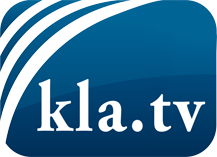 lo que los medios de comunicación no deberían omitir ...poco escuchado – del pueblo para el pueblo ...cada viernes emisiones a las 19:45 horas en www.kla.tv/es¡Vale la pena seguir adelante!Para obtener una suscripción gratuita con noticias mensuales
por correo electrónico, suscríbase a: www.kla.tv/abo-esAviso de seguridad:Lamentablemente, las voces discrepantes siguen siendo censuradas y reprimidas. Mientras no informemos según los intereses e ideologías de la prensa del sistema, debemos esperar siempre que se busquen pretextos para bloquear o perjudicar a Kla.TV.Por lo tanto, ¡conéctese hoy con independencia de Internet!
Haga clic aquí: www.kla.tv/vernetzung&lang=esLicencia:    Licencia Creative Commons con atribución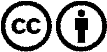 ¡Se desea la distribución y reprocesamiento con atribución! Sin embargo, el material no puede presentarse fuera de contexto.
Con las instituciones financiadas con dinero público está prohibido el uso sin consulta.Las infracciones pueden ser perseguidas.